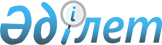 О признании утратившими силу некоторых решений Енбекшильдерского районного маслихатаРешение Енбекшильдерского районного маслихата Акмолинской области от 18 февраля 2016 года № С-48/11      В соответствии со статьей 40 Закона Республики Казахстан от 24 марта 1998 года "О нормативных правовых актах", в связи с изменениями в законодательстве Республики Казахстан, Енбекшильдерский районный маслихат РЕШИЛ:

      1. Признать утратившими силу некоторых решений Енбекшильдерского районного маслихата: 

      1) решение Енбекшильдерского районного маслихата от 9 января 2013 года № С-12/6 "Об утверждении схемы зонирования земель и процентов повышения (понижения) базовых ставок земельного налога Енбекшильдерского района" (зарегистрировано в Реестре государственной регистрации нормативных правовых актов № 3644, опубликовано 15 и 22 февраля 2013 года в районной газете "Жаңа дәуір" - "Сельская новь");

      2) решение Енбекшильдерского районного маслихата от 30 апреля 2015 года № С-39/5 "О повышении ставки земельного налога и ставки единого земельного налога на не используемые, в соответствии с земельным законодательством Республики Казахстан, земли сельскохозяйственного назначения в границах Енбекшильдерского района" (зарегистрировано в Реестре государственной регистрации нормативных правовых актов № 4825, опубликовано 19 июня 2015 года в районной газете "Жаңа дәуір" - "Сельская новь");

      3) решение Енбекшильдерского районного маслихата от 9 декабря 2015 года № С-45/3 "Об утверждении Методики ежегодной оценки деятельности административных государственных служащих корпуса "Б" государственного учреждения "Аппарат Енбекшильдерского районного Маслихата" (зарегистрировано в Реестре государственной регистрации нормативных правовых актов № 5171, опубликовано 22 января 2016 года в районной газете "Жаңа дәуір" - "Сельская новь").

      2. Настоящее решение вступает в силу и вводится в действие со дня подписания.


					© 2012. РГП на ПХВ «Институт законодательства и правовой информации Республики Казахстан» Министерства юстиции Республики Казахстан
				
      Председатель сессии районного
маслихата

И.Магерко

      И.о. секретаря районного
маслихата

И.Магерко
